Potential hazards of confined spaces: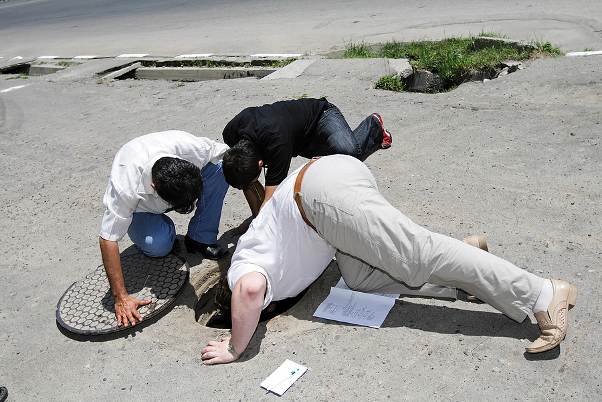 Toxic fumesOxygen deficiencyExplosive atmosphereExposure to hazardous energies Moving machine partsEngulfment/entrapment  Safety precautions:Perform a hazard assessment: Identify all hazards and needed controls. Include hazards created by the work itself. Get a confined space permit signed by a confined space entry supervisor.Monitor air:Provide initial and continuous monitoring for toxics, flammables, and oxygen. Ventilate and monitor when performing hot work or applying chemicals either in a confined space or an adjacent area.Check for adequate, continuous ventilation when hazardous atmospheres are possible.Lock-out all energy sources: This includes stored energies.Use proper controls and protective equipment: This includes respiratory, skin, eye, and fall protection.Set up a retrieval device. 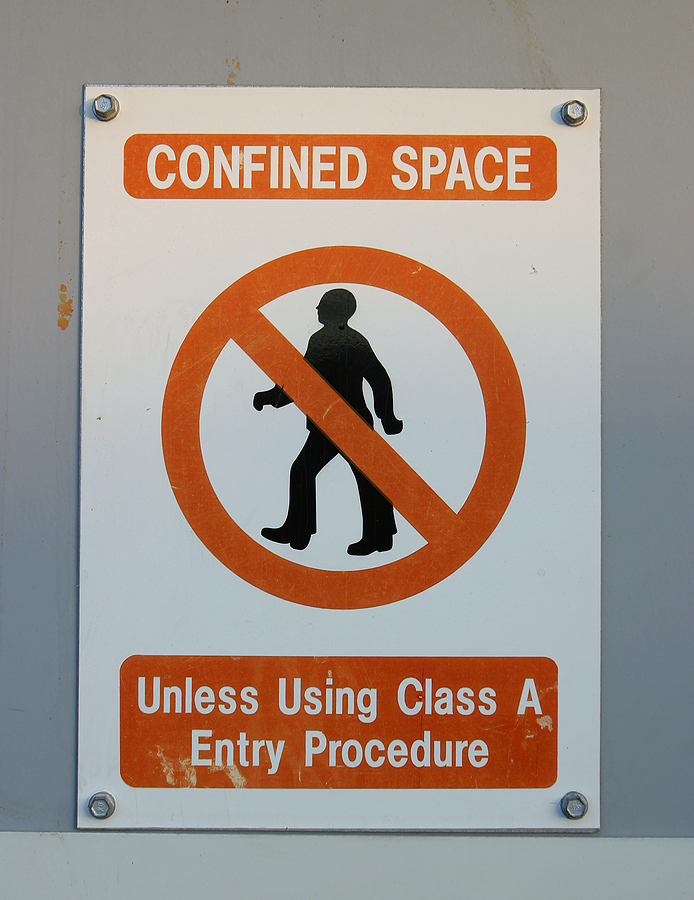 Confirm that training is current for: Entry personnelAttendants Supervisors Rescue personnel Ensure that rescue personnel are available.Ensure that the attendant is:At the point of entry. In communication with rescue and entry personnel. Know how to prevent heat stress: Take breaks as needed in a cool environment. Drink fluids.This form documents that the training specified above was presented to the listed participants. By signing below, each participant acknowledges receiving this training.Organization:							Date: 					         Trainer:				          	 Trainer’s Signature:  					Class Participants:Name: 				                        Signature:		                     		Name: 				                        Signature:		                     		Name: 				                        Signature:		                     		Name: 				                        Signature:		                     		Name: 				                        Signature:		                     		Name: 				                        Signature:		                     		Name: 				                        Signature:		                     		Name: 				                        Signature:		                     		Name: 				                        Signature:		                     		Name: 				                        Signature:		                     		Name: 				                        Signature:		                     		Name: 				                        Signature:		                     		Name: 				                        Signature:		                     		Name: 				                        Signature:		                     		Name: 				                        Signature:		                     		Name: 				                        Signature:		                     		